__________________________ ___                                      ___________________________________                                                               (наименование предприятия)ИНН_____________________________ Контактный телефон____________________________________________Юридический адрес:_ ________________________________________________________________Фактический адрес:__ ________________________________________________________________Место отбора: _______________________________________________________________________АКТ ОТБОРА смывов от «____ » __________________ 20        г.Оставляю право выбора оптимального метода/методики испытаний образцов за испытательной лабораторией:                         ДА,                              НЕТИспытания провести согласно:                  Области аккредитации ,                         Вне области аккредитацииВозможность привлечения субподрядных организаций                     ДА,                         НЕТЗаключение о соответствии:        предоставлять;       не предоставлять.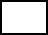 *Ознакомлен с правилами принятия решений ИЛ ОГБУ «Липецкая облветлаборатория»  _____________                                                                                                                                                                                                                                                                   Подпись ЗаказчикаПробы отобраны:   «_   _»     _________    20    г., в        ч.          мин.                                                               дата                                                  время                                                                        Пробы отобрал________________________  ________________________  __________________                                                Должность                                        ФИО                                       подписьв присутствии _____________________________________________________________ Пробы доставлены        «_   _»     _________    20    г., в        ч.          мин.                                                                                      дата                                        время Условия доставки ________________________________                                     (изотермический контейнер, сумка-холодильник)Пробы принял  сотрудник отдела приема материала:     ____________          ________________                                                                                                                 подпись                            расшифровкаАнализ акта отбора проведен: руководитель ИЛ ________ ___________ ________________                                                                                     подпись	               Фамилия, И.О.                  дата*В случае  не предоставления Заказчиком своих правил принятия решения,  ИЛ ОГБУ «Липецкая облветлаборатория»  использует правила принятия решений, указанные в  спецификации/стандарте или разработанные  и утвержденные испытательной лабораторией.№п/пНаименование  смывовЦель исследования(определяемые показатели)На соответствие методики:12345